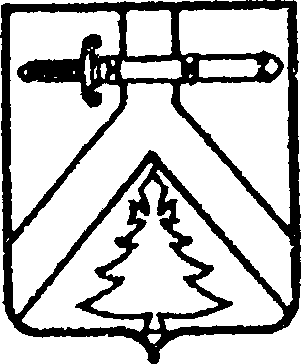 УПРАВЛЕНИЕ ОБРАЗОВАНИЯАДМИНИСТРАЦИИ КУРАГИНСКОГО РАЙОНАПРИКАЗ17.10.2016 	                                пгт. Курагино                                              № 224Об утверждении резолюции  августовского педагогического совета, открытии районных и школьных методических площадок.	В целях подведения итогов развития системы образования района за 2015-2016 учебный год и определения ключевых задач для системы образования Курагинского района на 2016-2017 учебный год, для  решения задач, поставленных краевым августовским  педагогическим советом (пп. 1.2, 1.3, 1.8, 1.14 резолюции) по поддержки школ, активно внедряющих современные инновационные образовательные технологии и простраивающих новые системы управленияПРИКАЗЫВАЮ:Утвердить Резолюцию августовского педагогического совета Курагинского района «Приоритет муниципальной системы образования: от создания необходимых условий к эффективному результату» (Приложение)2. Утвердить на базе образовательных учреждений района, активно внедряющих современные образовательные технологии, районные площадки для отработки механизмов и внедрения в практику образовательных учреждений района:2.1. «Подходы к формированию навыков смыслового чтения», руководитель Попова С.Ю., МБОУ Курагинская СОШ № 1 им. Героя Советского Союза А.А. Петряева.2.2. «Сопровождение профессионального развития педагогов», руководитель Радостева А.В.,  МКОУ Черемшанская СОШ № 20; 2.3. «Речевое развитие дошкольников», руководитель Солоницина С.В., в МБДОУ Курагинский детский сад  № 1 «Красная шапочка»; 2.4.«Развивающие игры нового поколения в развитии дошкольников», руководитель Великих Т.В., в МБДОУ Курагинский детский сад № 7 «Рябинка»; 2.5. «Повышение уровня профессиональной компетентности педагогов ДОУ по краеведческому воспитанию дошкольников», руководитель Ахметова В.Н., в МБДОУ Курагинский детский сад № 8 «Лесная сказка»; 2.6. «Ступени мастерства» по повышению профессиональной компетентности начинающих специалистов дошкольных учреждений, руководитель Ефремова И.А. в МБДОУ Ирбинский детский сад № 2 «Теремок»;2.7. Инновационные методы и приёмы познавательно-исследовательской деятельности при ознакомлении дошкольников  с героическим  прошлым и настоящим родной страны, руководитель Белоногова Л.Ю. в  МБДОУ Курагинский детский сад № 9 «Аленушка»;2.8. «Технология Способа диалектического обучения», руководитель Бочкарева Н.А., МБОУ Рощинская сош № 17;2.9. Технология "Клубный час"  как средство социализации дошкольников в образовательном учреждении в условиях ФГОС ДО, руководитель Калачева О.И., МБДОУ Курагинский детский сад «Маленькая страна»;2.10. «Введение ФГОС ООО», руководитель Ошарова О.А. на базе МБОУ Кордовская СОШ № 14.3. Утвердить школьные площадки:3.1. «Современное качество школьного образования», руководитель Сазонова Е.Б., на базе МКОУ Черемшанская СОШ № 20;3.2. «Правильное питание», «Здоровый школьник», руководитель Коломакина О.А., на базе МБОУ Краснокаменская СОШ № 4.4. Оказать организационную помощь образовательным  учреждениям, на базе которых реализуются программы краевых пилотных, инновационных и образовательных площадок:4.1. МБОУ Кочергинской СОШ № 19 по теме «Школа – территория здоровья»;4.2. МБОУ Артёмовской СОШ № 2 по теме «Введение ФГОС ООО в учебный процесс»;4.3. МБОУ Курагинская СОШ № 7 по апробации ФГОС ОВЗ.5. Оказать организационно - методическую помощь образовательным  учреждениям, на базе которых реализуется проект по решению вопросов реализации ФГОС СОО в общеобразовательных организациях района:, МБОУ Краснокаменская СОШ № 4, МБОУ Кордовская СОШ № 14, придать статус районных площадок.5. Методическому кабинету (Гурьева Н.Н., Свинина Л.Б.) обеспечить организационное, научно – методическое сопровождение реализации программ площадок на 2016 – 2017 учебный год.6. Контроль за исполнением данного приказа оставляю за собой.Руководитель управления образования                                                                В.В. УнжаковаПриложение к приказу по управлению образованияот 17.10.2016 № 224Резолюцияавгустовского педагогического совета Курагинского района«Приоритет муниципальной системы образования: от создания необходимых условий к эффективному результату»2016 годУчастники педагогического совета в количестве 330 человек из всех муниципальных образований Красноярского края, обсудив федеральные и краевые приоритеты развития системы образования, ознакомившись с результатами работы секций, дискуссионных и презентационных площадок в рамках программы, а также заслушав:выступление В.В. Дутченко, Главы Курагинского района;выступление Л.А. Заспо, председателя Курагинского районного Совета депутатов;доклад В.В. Унжаковой, руководителя управления образования Курагинского района, решили:Признать удовлетворительной работу по решению задач, поставленных районным августовским педагогическим советом в 2015 году.Приоритетом развития районной образовательной политики определить реализацию районных проектов, обеспечивающих достижение новых образовательных результатов в масштабах районной системы образования.Принять следующие ключевые задачи для системы образования Курагинского района на 2016-2017 учебный год:1.     В направлении «Управление качеством образования»: 1.1. Обеспечить условия для организации и  проведения   профессиональной экспертизы и  взаимоэкспертизы  основных образовательных  программ дошкольного образования и реализуемых на их основе практик (разработать нормативную базу, регламенты, провести апробацию).Организовать тиражирование успешных практик введения федеральных государственных образовательных стандартов дошкольного образования, включая практики создания условий для формирования инициативы и самостоятельности дошкольников (МБДОУ Курагинский детский сад № 1 «Красная шапочка», МБДОУ Курагинский детский сад № 7 «Рябинка», МБДОУ Курагинский детский сад № 8 «Лесная сказка», МБДОУ Курагинский детский сад № 9 «Алёнушка», МБДОУ Ирбинский детский сад № 2 «Теремок», МБДОУ Курагинский детский сад «Маленькая страна», ).Определить основным показателем качества образования в начальной школе динамику индивидуальных результатов. Создать площадки, тиражирующие опыт организации поддерживающего оценивания (МБОУ Курагинская СОШ № 1, ).Обеспечить координацию и поддержку методических объединений учителей-предметников, с целью поддержки широкого обсуждения новых концепций предметных областей и путей их реализации.Разработать и реализовать план мероприятий, направленный на повышение качества естественнонаучного образования.Обновить содержание программ дополнительного образования в целях обеспечения новых образовательных результатов одаренных школьников.Обеспечить поддержку создания специализированных классов (МБОУ Березовская СОШ № 10), предпринять меры по предоставлению учащимся возможности одновременно с получением среднего общего образования пройти профессиональную подготовку по выбранным ими профессиям.Разработать концепцию развития сельской школы и начать ее внедрение.Организовать работу школьных информационно-библиотечных центров, отвечающих современным требованиям на базе МБОУ Кордовская СОШ № 14, МБОУ Можарская СОШ № 15.Продолжить создание безбарьерной универсальной среды в образовательных организациях района, включая школы, дошкольные образовательные учреждения, учреждения дополнительного образования.Обеспечить профессиональную переподготовку и повышение квалификации педагогических и руководящих работников образовательных организаций, реализующих федеральные государственные образовательные стандарты для детей с ограниченными возможностями здоровья.Создать районные базовые площадки гражданско-патриотического, духовно-нравственного воспитания, поддержки семейного воспитания (МБОУ Брагинская СОШ № 11, МБОУ Марининская СОШ № 16, МБОУ Шалоболинская СОШ № 18, МБОУ Пойловская СОШ № 21, МБОУ Белоярская ООШ № 24).Разработать муниципальную программу обновления содержания и технологий дополнительного образования в районе, направленную на развитие творческих способностей детей, обеспечение их социальной адаптации, личностного и профессионального самоопределения.2.     В направлении «Кадры и инфраструктура их развития»:В целях обеспечения повышения профессиональной компетентности педагогических кадров реализовать РЦП «Кадры в системе образования района 2014-2017 гг.» Продолжить реализацию методических мероприятий, направленных на повышение профессиональной компетентности педагогов в форме Форума педагогических  практик.Для эффективной социальной и профессиональной адаптации молодых педагогов, их профессионального развития создать условия для формирования системы менторского сопровождения (наставничества) молодых педагогов, организации Школы молодого педагога, Школы молодого руководителя.    3.	В направлении «Территориальные программы и сетевые
кооперации»:Ввести в практику управления проведение муниципальных мониторингов качества образования.Разработать систему выравнивания существующих межшкольных различий по образовательным результатам по результатам  независимой оценки качества образования как инструмента государственно-общественного диалога в вопросах управления качеством и достижения новых образовательных результатов.